ITU-R has previously developed Recommendation ITU-R M.1645 (IMT Vision for 2010 and beyond) and then Recommendation ITU-R M.2083 (IMT Vision for 2020 and beyond). From the 37th meeting in March 2021, ITU-R Working Party 5D (WP 5D) has started to develop a draft new Recommendation on IMT Vision for 2030 and beyond. This Recommendation can be helpful to drive the industries and administrations to encourage further development of IMT for 2030 and beyond.This Recommendation will define the framework and overall objectives of the future development of IMT for 2030 and beyond, including the role that IMT could play to better serve the needs of the future society, for both developed and developing countries. For the development of this draft new Recommendation, WP 5D would like to invite the views of External Organizations on the IMT Vision for 2030 and beyond, including but not limited to, user and application trends, evolution of IMT, usage scenario, capabilities and framework and objectives.External Organizations are invited to submit material preferably to the 39th meeting of WP 5D but no later than the 41st meeting of WP 5D, as appropriate. Please check the WP 5D website for latest information of the coming WP 5D meetings: http://www.itu.int/ITU-R/go/rwp5d.Working Party 5D looks forward to receiving views on the new Recommendation on IMT Vision for 2030 and beyond. WP 5D looks further forward to collaborating with External Organizations on this matter.Radiocommunication Study Groups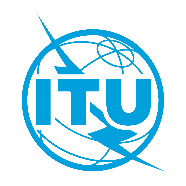 Source:  Revision 1 to Document 5D/TEMP/383-ESource:  Revision 1 to Document 5D/TEMP/383-E15 July 2021Source:  Revision 1 to Document 5D/TEMP/383-EEnglish onlyWorking Party 5DWorking Party 5DLiaison Statement to external organizations Liaison Statement to external organizations Development of “IMT Vision for 2030 and beyond”Development of “IMT Vision for 2030 and beyond”WP 5D meetingsPlanned meeting datesDeadline for contributionsNo. 394-15 October 2021 (confirmed)The deadline of each WP 5D meeting for reception of contributions is seven calendar days (1600 hours UTC) prior to the start of the meeting.No. 407-18 February 2022 (planned)The deadline of each WP 5D meeting for reception of contributions is seven calendar days (1600 hours UTC) prior to the start of the meeting.No. 41
(See note below)13-24 June 2022 (planned)The deadline of each WP 5D meeting for reception of contributions is seven calendar days (1600 hours UTC) prior to the start of the meeting.NOTE: WP 5D is currently planning to host a workshop on “IMT Vision for 2030 and beyond” in the 41st meeting of WP 5D. Detailed information will be available at WP 5D website in due course. NOTE: WP 5D is currently planning to host a workshop on “IMT Vision for 2030 and beyond” in the 41st meeting of WP 5D. Detailed information will be available at WP 5D website in due course. NOTE: WP 5D is currently planning to host a workshop on “IMT Vision for 2030 and beyond” in the 41st meeting of WP 5D. Detailed information will be available at WP 5D website in due course. Status:	For actionContact:	Mr. Uwe Löwenstein                    (Counsellor ITU-R SG5)E-mail:	uwe.loewenstein@itu.int